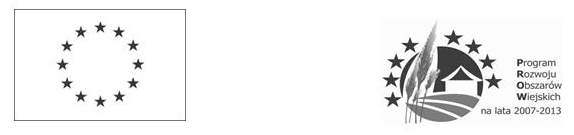 Chełmno, 09.02.2012.ROO.271.1.2.2012.MPZAWIADOMIENIEO WYBORZE OFERTYDziałając na podstawie art. 92 ustawy z dnia 29 stycznia 2004 r. - Prawo zamówień publicznych (Dz. U. z 2010 r. Nr 113, poz. 759 z późn. zm.) zawiadamia się, że                                w postępowaniu na „Budowę ścieżki rowerowej Nowe Dobra – Kolno – Górne Wymiary, etap II” została wybrana niżej wymieniona oferta:Oferta oznaczona nr 5 złożona przez:POL-DRÓG Człuchów Sp. z o.o.ul. Kasztanowa 2 77 – 300 Człuchów 1. Zestawienie punktacji przyznanej poszczególnym ofertom:UZASADNIENIEWybrana oferta spełnia wymagania zamawiającego określone w treści SIWZ. Oferta zgodnie z kryteriami oceny ofert uzyskała najwyższą ilość punktów. Oferta jest najkorzystniejsza              w rozumieniu art. 2 pkt 5 ustawy Pzp.Na podstawie art. 92 ust. 1 punkt 4 ustawy Pzp. informuję, że umowa o roboty budowlane, uwzględniając zapis art. 94 ust. 1 może zostać zawarta po dniu 20.02.2012r.     …………………………………       (kierownik zamawiającego)Otrzymują:1. Przedsiębiorstwo Drogowo – Budowlane Sp. z o. o., 87-300 Brodnica, ul. Długa 27.2. Przedsiębiorstwo Budowy Dróg i Mostów Spółka z o. o., 86-100 Świecie, ul. Laskowicka 3. SKANSKA SA, 01-518 Warszawa, ul. Gen. J. Zajączka 9.4. Przedsiębiorstwo Robót Drogowo – Budowlanych „DROBUD”, ul. Głowackiego 20, 87 – 140 Chełmża.5. „POL-DRÓG Człuchów” Spółka z o. o., 77-300 Człuchów, ul. Kasztanowa 2.6. a/a. WYKONAWCAuzyskane punkty w poszczególnychkryteriach oceny ofertuzyskane punkty w poszczególnychkryteriach oceny ofertuzyskane punkty w poszczególnychkryteriach oceny ofertŁącznieWYKONAWCAKryterium wagacena %Kryteriumwaga - %Kryteriumwaga - %ŁącznieOferta nr 1Złożona przez Przedsiębiorstwo Drogowo – Budowlane Sp. z o. o., 87-300 Brodnica, ul. Długa 27.95,43--95,43Oferta nr 2Złożona przez Przedsiębiorstwo Budowy Dróg i Mostów Spółka z o. o., 86-100 Świecie, ul. Laskowicka 3. 98,18--98,18Oferta nr 3złożona przez: SKANSKA SA, 01-518 Warszawa, ul. Gen. J. Zajączka 9.71,30--71,30Oferta oznaczona nr 4złożona przez: Przedsiębiorstwo Robót Drogowo – Budowlanych „DROBUD”, ul. Głowackiego 20, 87 – 140 Chełmża.92,69 --92,69Oferta nr 5złożona przez „POL-DRÓG Człuchów” Spółka z o. o., 77-300 Człuchów, ul. Kasztanowa 2.100,00--100,00